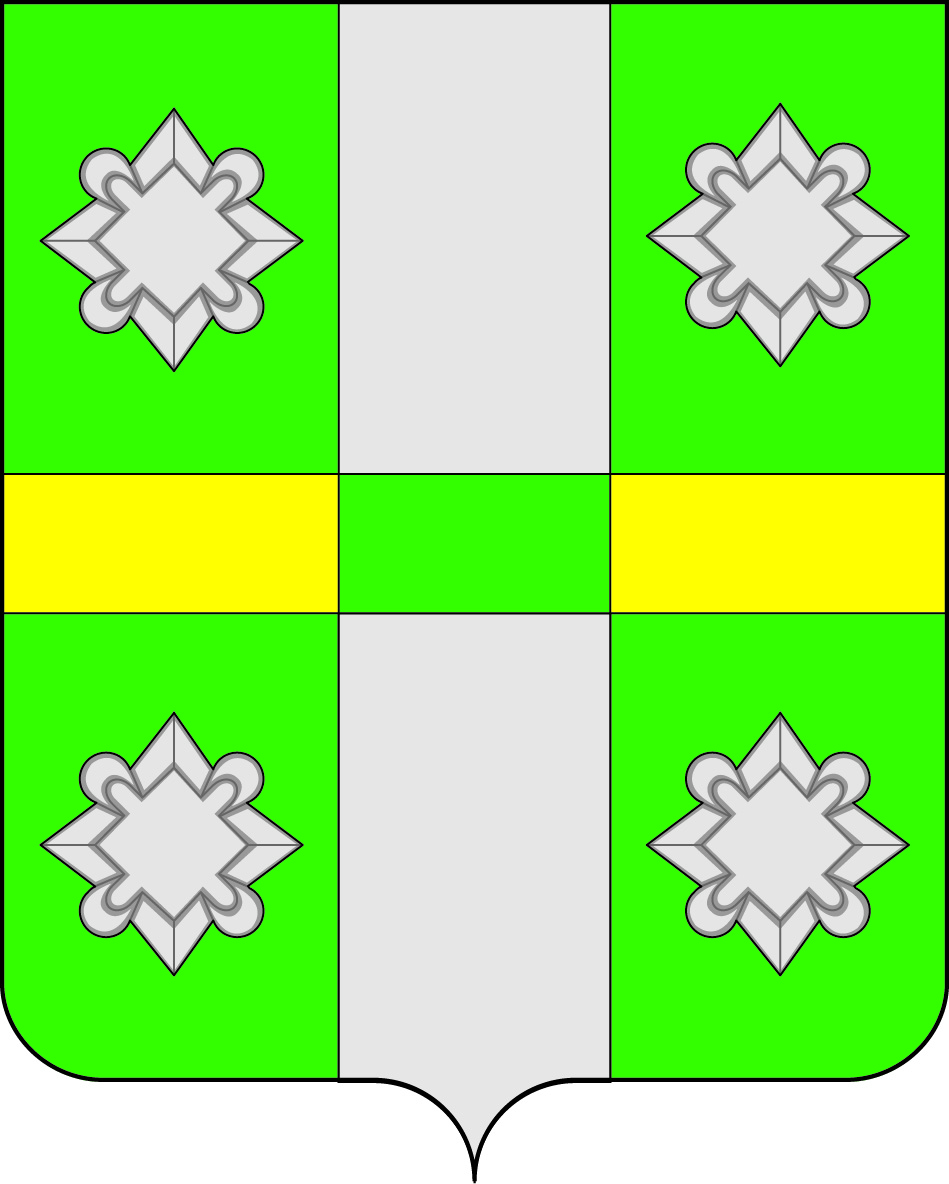 Российская ФедерацияИркутская  областьУсольское районное муниципальное образованиеА Д М И Н И С Т Р А Ц И ЯГородского поселенияТайтурского муниципального образованияРАСПОРЯЖЕНИЕот    12 .03.2019 г					                                       №  58-р     р. п. Тайтурка                                  О проведении неотложных противопаводковых мероприятий на территории городского поселения Тайтурского муниципального образования в 2019 годуВ целях осуществления мероприятий по предупреждению чрезвычайных ситуаций, связанных с паводком,  в период 2019  года на территории городского поселения Тайтурского муниципального образования, руководствуясь Федеральным законом от 21 декабря 1994 года № 68 – ФЗ      «О защите населения и территорий от чрезвычайных ситуаций природного и техногенного характера», статьей 117 Водного кодекса Российской Федерации,  ст. ст. 23, 46 Устава городского поселения Тайтурского муниципального образования, администрация городского поселения Тайтурского муниципального образования рекомендует:1. Утвердить состав  противопаводковой комиссии и  оперативных групп. (Приложения №1, №2) 2. Утвердить план противопаводковых мероприятий на 2019 год на         территории городского поселения Тайтурского муниципального образования. (Приложение №3)  3.  Противопаводковой комиссии: -  обеспечить работу оперативных групп в период прохождения паводка на территории городского поселения Тайтурского муниципального образования;- своевременно контролировать и осуществлять мероприятия по  обеспечению жизнедеятельности населения;-  своевременно информировать  об  обстановке противопаводковую комиссию  Усольского района,-  организовать необходимые мероприятия по спасению людей, животных и имущества на подведомственной территории. -  назначить из своего состава ответственных за контролем по подъему воды в р. Белая и р. Ангара. (Приложение №4).  4. Всем руководителям организаций, предприятий, учреждений, находящихся на территории городского поселения ТМО,  по требованию   главы   городского    поселения    Тайтурского    муниципального образования:   4.1. Оказывать необходимую помощь транспортом, тяжелой техникой и людьми по выполнению экстренных мероприятий, связанных со спасением населения, животных и материальных ценностей. (Приложение  №5) 4.2. Провести подготовку и принять меры по безопасному пропуску весеннего паводка.5.  На  период   паводка в  администрации   городского поселения Тайтурского муниципального образования организовать круглосуточное дежурство членов  противопаводковой комиссии  и руководящего состава. 6. Специалистам администрации городского поселения Тайтурского муниципального образования в п. Тайтурка - Васильевой М.В., в с. Холмушино – Мешковой И.Н., в  д. Буреть – Корней М.А.: 6.1. Ежедневно в дни паводка в 8.00 часов утра, а в экстренных случаях немедленно информировать главу администрации городского поселения Тайтурского муниципального образования об обстановке на своей территории.6.2. Уточнить возможное количество населения, попадающего в зону затопления и подготовить места их временного размещения.7.  Данное распоряжение довести до  всех руководителей предприятий, организаций и учреждений и ответственных исполнителей.8. Ведущему специалисту по кадровым вопросам и делопроизводству Гребневой К.В. опубликовать настоящее распоряжение в газете «НОВОСТИ» и разместить на официальном сайте администрации Тайтурского муниципального образования www.taiturka.irkmo.ru в информационно-телекоммуникационной сети Интернет.9. Контроль за исполнением данного распоряжения оставляю за собой.Глава городского поселения Тайтурского муниципальногообразования                                                                                   С.В.Буяков                                                                                                   Приложение №1.к   распоряжению администрации ТМО№ 58-р от 12 . 03 . 2019 г. СОСТАВпротивопаводковой комиссииА также граждане, зарегистрированные на территории городского поселения Тайтурского муниципального образования,  имеющие в собственности грузовой транспорт и др. специализированную технику.Список граждан, зарегистрированных на территории городского поселения Тайтурского муниципального образования,  имеющих в собственности, грузовой транспорт и др. специализированную технику. Приложение №2                                                                        к   распоряжению администрации ТМО                №  58-р  от 12 .03.2019г.СОСТАВ ОПЕРАТИВНЫХ ГРУПП:1. Группа по проведению эвакуации и размещению населения №1, №2:Павленко В.С.- руководитель группы, зав. филиалом Усольского аграрно-промышленного техникума.Шесть человек из состава преподавателей по решению директора  Павленко В.С. .    2. Куценко Т.В.- руководитель группы,  директор МКУК «Тайтурский культурно-спортивный центр».Шесть   человек из состава МКУК «Тайтурский культурно-спортивный центр» по решению директора.     - Васильева М.В.- специалист ГОЧС и ПБ администрации ТМО.- Зазерский К.А..- участковый уполномоченный милиции.- Иванова М.М.- ведущий специалист по социальным вопросам.- Котовская О.И.. - директор МОУ Тайтурской СОШ.    - Власко Н.В.- директор Холмушинской СОШ2.  Группа по обеспечению питанием и питьевой водой населения, попавшего в зону затопления:      1. Гольчик В.С. – главный специалист по экономической политике.      2. Лавик О.И. директор ООО «»Факел» 3. ЧП Степанов Н.К. Пекарня      4.Гуменюк С.И.- директор ООО «Телец» , а также ИП.ЧП осуществляющие деятельность на территории городского поселения Тайтурского МО3.    Группа по обеспечению ГСМ.1. АЗС «ОМНИ № 6» АЗС  п.Средний4. Группа по обеспечению техникой и транспортом:     1. Сулейманов П.Д. - руководитель группы.     2. Шесть человек из состава «Иркусткоблагротехснаб» по решению     директора Сулейманова П.Д.      - «Иркутскоблагротехснаб» - спецтехника     - МОУ Тайтурская СОШ – автобус на 20 человек.     - ООО «Телец» - спецтехника. автобус на 15 человек.     - ОПХ «Буретское»- спецтехника     - МОУ Буретская СОШ – автобус на 20 человек.     - ООО ВРП «Новотранс»- спецтехника по согласованию с     руководителями организаций и предприятий.     - Частный транспорт (по согласованию с владельцами транспорта)5.	Группа по привлечению населения к  аварийно-спасательным работам:     1. Акудович Е.А.- специалист администрации по муниципальному хозяйству.Никишова А.В. -  специалист администрации ТМО по архитектуре и закупкам.6.	Группа по обеспечению медицинской помощи.1.Садкова  Н.В. –заведующая отделением  ОГБУЗ Тайтурской   участковой   больницы   - руководитель группы.2.	Четыре человека из состава медперсонала  по решению главного врача ОГБУЗ Тайтурская участковая больница Садковой Н. В.
7. Группа по подсчету ущерба от паводковых вод.Леонова Е.А. - заместитель главы ТМО.Лавик О.И.- директор ООО «Факел»3.Соболева Е.Н.- специалист администрации по землепользованию и благоустройству .      4. Клыш Е.В.- ведущий специалист администрации по бюджетно-   финансовой политике.     5. Афанасенко Т.Н. - зам. по хозяйственной части средней образовательной школы п.Тайтурка. Примечание:По сигналу «Паводок», все члены паводковой комиссии, руководители групп с выделенными в их распоряжение людьми и единицами транспорта прибывают в администрацию.Приложение №3к распоряжению администрациигородского поселения Тайтурского муниципального образования           № 58-р   от 12 .03. 2019 г.ПЛАНпротивопаводковых мероприятий  в весенне-летний период 2019 года на территории городского поселения Тайтурского муниципального образованияПриложение №4 к распоряжению администрации ТМО № 58-р   от 12 .03. 2019г.Списокответственных за контролем по подъему воды в р. Белая и р. Ангара. п. Тайтурка :- Садкова Н.В. – зав. отделением ОГБУЗ Тайтурской участковой больницы.- Соболева Е.Н. – специалист по землепользованию, архитектуре и градостроительству, муниципальному имуществу, благоустройству  ТМО. - Работники ООО «Факел», находящиеся на круглосуточном дежурстве по распоряжению директора.с. Холмушино – Мешкова И.Н. специалист ТМО.д. Буреть – Корней М.А. главный специалист ТМО в д. Буреть.Ответственный за контролем по подъему воды в период весеннего паводка должен вести контроль за уровнем воды в реках, информировать противопаводковую комиссию о состоянии дел по подъему воды три раза в день      ( 8-00 час., 13-00 час – по тел: 94-4-42; 20-00 час.  по тел: 89500524423)  Приложение №5.к распоряжению администрации ТМО             №  58 от 12 .03. 2019 г.Планмероприятий по вывозу материальных ценностей из затапливаемой зоны иуменьшение ущерба во время весенне-летнего паводка на территориигородского поселения Тайтурского муниципального образования.№П/ПФ. И. О.ДолжностьТелефоныслужебный,домашний1.Буяков С. В.Председатель комиссии-глава городского поселения Тайтурского муниципального образования.8-902-513-27-592.Леонова Е. А.Зам. председателя комиссии -Зам. главы городского поселения Тайтурского муниципального образования.8-904-112-29-993.Васильева М.В.Секретарь комиссии -Специалист администрации 8-950-05-24-4234.Сулейманов П.Д.Директор «Иркутскоблагротехснаб».94-2-335.Садкова Н.В.Заведующая ОГБУЗ подразделения Тайтурской участковой больницы.94-5-0394-2-256.Павленко В.С.Зав. филиала «Усольский аграрно-промышленный техникум»94-1-387.Ермолина Е.В.Заведующий РЦТСК« Родник».94-5-708.Поляковский Г.И.И.о.директора ФГУП «Буретское».98-8-3198-8-329.Гуменюк С.И.Директор ООО «Телец».94-5-9110.Котовская О.И.Директор МОУ Тайтурской  СОШ94-2-3011.Халиулина Е.В.Директор МОУ Буретской  СОШ98-8-4412.Лавик О.И.Директор ООО «Факел»94-7-2213.Власко Н.В.Директор МОУ Холмушинской ООШ94-5-3514.Мешкова И.Н.Специалист администрации ТМО в с. Холмушино94-2-638-950-129-61-6515.Корней М.А.Главный специалист администрации ТМО в д. Буреть и д. Кочериково98-8-2498-8-5216.Качко Н.Н.Заведующая МБДДОУ детского сада №19 «Брусничка»94-2-7017.Зазерский К.А.Участковый уполномоченный милиции( по согласованию).94-1-028-904-13-75-34918.Ефимов С.В.Начальник ПЧ -14794-1-018-908-652-18-2619.Степанов Н.К.ИП Пекарня94-7-96№ П/П          Ф. И. О.техникаТелефоныслужебный,домашний1.     Мязин А.А.Самосвал8-902-175-76-642.Дейс С.А.Спец. техника8-904-141-41-413.Сухоруков В.В.Спец. техника8-950-089-07-574.Меньшиков Н.О.Самосвал8-950-116-39-605.Воронин А.Н.Погрузчик, грузовой автомобиль8-950-084-80-006.Гупалов А.В. грузовой автомобиль8-952-623-71-677.Зайков А.Н.Трактор, грузовой автомобиль8-902-17243718.Маркевич Ю.Г.Спец. техника8-902-766-13-689.Мелентьев А.Н.Погрузчик, Самосвал8-950-115-17-7710.Аненко Д.Н.Спец. техника8-902-519-00-6111.Корчагин А.Ю.Самосвал8-908-642-08-3012.Панов В.Н.Спец.техника8-902-178-80-7213.Афанасьев А.В.Спец.техника8-924-824-39-3014.Алексеев М.В.трактор8-950-128-66-1415.Хренов А.Е.трактор8-902-546-42-1816.Тютрин В.И.трактор8-952-624-68-9317. Бельков Д.А.Спец. техника8-902-173-47-3518.Дмитриев С.А.трактор8-950-115-63-80№ п/пПланируемые мероприятияДата проведенияОтветственный исполнитель Ф.И.О., тел.Отметка о выполнении123451.Провести заседание КЧС и ПБ с повесткой дня: «Подготовительные мероприятия, проводимые руководителями предприятий, работающих на территории городского поселения ТМО по защите населения в период весеннего паводка».   февраль Председатель КЧС и ПБ Буяков С.В., специалист администрации Васильева М.В.2.Создание противопаводковой комиссии городского поселения Тайтурского муниципального образования и оперативных групп.Февраль Председатель КЧС и ПБ Буяков С.В., специалист администрации Васильева М.В.3.Провести проверку готовности сил и средств к прохождению весеннего паводкаДо 10 апреляРуководители предприятий Председатель КЧС и ПБ Буяков С.В., специалист администрации Васильева М.В.4.Обеспечить оперативный контроль ледовой обстановки и при необходимости организовать дополнительные посты.Март-апрельЧлены противопаводковой комиссии.5.Провести обследование и подготовку имеющихся гидротехнического инженерного сооружения (берегозащитной дамбы) к пропуску паводковых водДо 5 апреляЧлены противопаводковой комиссии6.Осуществить проверку готовностиДо 1 апреляЧленысистемы оповещенияПротивопаводковойкомиссии7.Разработать распорядительные документы  по организацииДо 20 мартаСпециалист администрации Васильева М.В.подготовки сил и средств кдействиям в период прохождениявесеннего паводка8.Уточнить возможное количествоДо 1 мартаспециалистнаселения, попадающего в зоныадминистрациизатопления и определить места ихВасильева М.В.временного размещения.9.Организовать бесперебойнуюНа периодРуководительАТСтелефонную связь нтерртерритории г.п.прохожденияАТС весеннегопаводка10.Корректировка Плана экстренной эвакуации населения и КРС из зоны возможного затоплениядо 1 мартаСпециалист администрацииВасильева М.В.11.Произвести очистку левого берега реки Белая в границах г.п. ТМОапрельСпециалист администрацииСоболева Е.Н.В12.Разработка и изготовление информационных листов о правилах  поведения на водоемах.В течение годаСпециалист администрацииВасильева М. .В.13.Распространение информационных листовок среди населения и социальных учреждений (школы, дет.сады, ))))амбулатории)В течение годаСпециалист администрацииВасильева М.В.14.Изготовление и установка запрещающих знаков.В течениегодаСпециалист администрацииВасильева М.В.15.Контроль за состоянием береговой территории в границах населенныхпунктах ТМО. В течение годаСпециалист администрации Васильева М.В.16.Проведение занятий с преподавателями ОБЖ по правилам поведения на водоемах.В течение годаУсольский инспекторский участок ГИМС17.Подготовить спасательные силы и средства для спасения людей на воде.майСпециалист администрацииВасильева М.В.18.Уточнить сведения о судоводителях и водителях маломерных судов, которые могут быть задействованы в проведении спасательных работ.До 15 мая Специалист администрации Васильева М.В.19.Разработать план по обеспечениюпродуктами питания и товарами пострадавшего населения и лиц, участвующих в проведении  аварийных работ.До 20 мая Специалист администрацииВасильева М.В.№МероприятияСрокОтветственныеисполнительп/плица1Провести          инвентаризациюДоРуководителиРуководителиобъектов.   Определить   объемы техники02.04.2019 гпредприятийпредприятий.для      вывоза      материальныхценностей и животных из зоныпредполагаемого затопления.2Организовать               вывозкуПеред возможнымРуководителиРуководителиматериальных ценностей из зонызатоплениемпредприятийпредприятийзатопления.